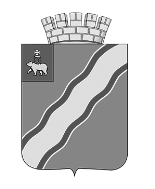 ДУМА КРАСНОКАМСКОГО ГОРОДСКОГО ОКРУГАПЕРМСКОГО КРАЯРАСПОРЯЖЕНИЕ23.09.2020 									                      	№ 60О внесении изменений в распоряжение от 26.04.2019 № 40 «Об утверждении Положения о предоставлении гражданами, претендующими на замещение должностей муниципальной службы в Краснокамской городской Думе, и муниципальными служащими Краснокамской городской Думысведений о своих доходах, об имуществе и обязательствах имущественного характера, а также сведений о доходах, об имуществе и обязательствах имущественного характера супруги (супруга) и несовершеннолетних детей»В соответствии с частью 5 статьи 15 и частью 2 статьи 27.1 Федерального закона от 2 марта 2007 г. № 25-ФЗ «О муниципальной службе в Российской Федерации», Законом Пермского края от 04 мая 2008 г. № 228-ПК «О муниципальной службе в Пермском крае», Законом Пермского края от 27 мая 2019 г. № 399-ПК «Об установлении наименований представительных органов муниципальных образований, глав муниципальных образований, местных администраций в Пермском крае», Уставом Краснокамского городского округа Пермского края:Внести следующие изменения в распоряжение Краснокамской городской Думы от 26 апреля 2019 г. № 40 «Об утверждении Положения о предоставлении гражданами, претендующими на замещение должностей муниципальной службы в Краснокамской городской Думе, и муниципальными служащими Краснокамской городской Думы сведений о своих доходах, об имуществе и обязательствах имущественного характера, а также сведений о доходах, об имуществе и обязательствах имущественного характера супруги (супруга) и несовершеннолетних детей»:Название изложить в следующей редакции: «Об утверждении Положения о предоставлении гражданами, претендующими на замещение должностей муниципальной службы в Думе Краснокамского городского округа, и муниципальными служащими Думы Краснокамского городского округа сведений о своих доходах, об имуществе и обязательствах имущественного характера, а также сведений о доходах, об имуществе и обязательствах имущественного характера супруги (супруга) и несовершеннолетних детей.»;Пункт 1 изложить в следующей редакции: «1. Утвердить прилагаемое Положение о предоставлении гражданами, претендующими на замещение должностей муниципальной службы в Думе Краснокамского городского округа, и муниципальными служащими Думы Краснокамского городского округа сведений о своих доходах, об имуществе и обязательствах имущественного характера, а также сведений о доходах, об имуществе и обязательствах имущественного характера супруги (супруга) и несовершеннолетних детей.».Внести следующие изменения в Положение о предоставлении гражданами, претендующими на замещение должностей муниципальной службы в Думе Краснокамского городского округа, и муниципальными служащими Думы Краснокамского городского округа сведений о своих доходах, об имуществе и обязательствах имущественного характера, а также сведений о доходах, об имуществе и обязательствах имущественного характера супруги (супруга) и несовершеннолетних детей, утвержденное распоряжением Краснокамской городской Думы от 26.04.2019 № 40:В пункте 1 слова «Краснокамской городской Думы (далее – городская Дума), и муниципальными служащими Краснокамской городской Думы» заменить словами «Думы Краснокамского городского округа (далее – Дума), и муниципальными служащими Думы Краснокамского городского округа»;В пунктах 2, 7, 10, 11, 16 слова «Краснокамской городской Думы» заменить словами «Думы Краснокамского городского округа»;В пункте 13 слова «Краснокамскую городскую Думу» заменить словами «Думу Краснокамского городского округа»;В пункте 14 слова «в  Краснокамской городской Думе находятся на официальном сайте администрации г. Краснокамска» заменить словами «в Думе Краснокамского городского округа находятся на официальном сайте Краснокамского городского округа»;В пункте 17 исключить слова «или подвергается иным видам ответственности в соответствии с законодательством Российской Федерации».3. Консультанту Думы Краснокамского городского округа Тютюнджи С.В. ознакомить муниципальных служащих Думы Краснокамского городского округа с настоящим распоряжением под подпись.4. Распоряжение подлежит размещению на официальном сайте Краснокамского городского округа в сети Интернет www.krasnokamsk.ru.5. Контроль за исполнением настоящего распоряжения возложить на руководителя аппарата Думы Краснокамского городского округа И.В.Лузину.Председатель ДумыКраснокамского городского округа                                                        Ю.М. Трухин